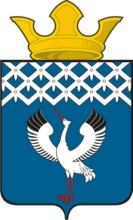 Российская ФедерацияСвердловская областьГлава Байкаловского сельского поселенияБайкаловского муниципального районаСвердловской области ПОСТАНОВЛЕНИЕот  07.07.2023  № 170-пОб утверждении Порядка проведения инвентаризации мест захороненийна кладбищах Байкаловского сельского поселения В соответствии с Федеральным законом от 12.01.1996 № 8-ФЗ «О погребении и похоронном деле», Федеральным законом от 06.10.2003 № 131-ФЗ «Об общих принципах организации местного самоуправления в Российской Федерации», с целью установления порядка проведения инвентаризации мест захоронений и недопущения нарушения порядка захоронений на кладбищах Байкаловского сельского поселения, на основании Устава Байкаловского сельского поселенияПОСТАНОВЛЯЮ:1. Утвердить Порядок инвентаризации мест захоронений на кладбищах Байкаловского сельского поселения (далее-Порядок) (Приложение 1).2. Назначить ответственным за проведение инвентаризации мест захоронений на  кладбищах Байкаловского сельского поселения директора Муниципального казенного учреждения «Служба по благоустройству» Сединкина В.А.3. Опубликовать настоящее постановление в Информационном вестнике Байкаловского сельского поселения и на официальном сайте администрации Байкаловского сельского поселения: www.bsposelenie.ru.4.  Контроль над исполнением настоящего постановления на заместителя главы Боярову Л.В.Глава Байкаловского сельского поселенияБайкаловского муниципального районаСвердловской области                                                                                  Д.В.ЛыжинПриложение №1к постановлению от 07.07.2023 № 170-п «Об утверждении Порядка проведения Инвентаризации мест захоронений на кладбищах Байкаловского сельского поселения» ПОРЯДОКпроведения инвентаризации мест захоронений на кладбищах Байкаловского сельского поселенияНастоящий Порядок разработан в соответствии с Федеральным законом от 12.01.1996 № 8-ФЗ «О погребении и похоронном деле», Федеральным законом 06.10.2003 № 131-ФЗ «Об общих принципах организации местного самоуправления в Российской Федерации» и регулирует действия по производству технической инвентаризации кладбища МКУ «Служба по благоустройству»  при проведении инвентаризации мест захоронений, а также  порядок оформления результатов инвентаризации. 1. Общие положения1.1 Инвентаризация мест захоронений, производится на кладбищах Байкаловского сельского поселения в следующих целях:1) учета всех захоронений, могил;2) определения состояния могил и/или надмогильных сооружений (надгробий);3) восстановления сведений утерянных, утраченных книг регистрации захоронений (сведений о погребенном, месте погребения);4) выявления бесхозных, а также брошенных, неухоженных захоронений;5) принятия решения о возможности использования бесхозяйного земельного участка для захоронения на общих основаниях;6) планирование территорий кладбищ;7) сбор информации об установленных на территории кладбищ надгробных сооружениях и ограждениях мест захоронений;8) систематизация данных о местах захоронения из различных источников.1.2. Решение о проведении инвентаризации мест захоронений на кладбищах Байкаловского сельского поселения принимается в форме распоряжения главы Байкаловского сельского поселения не позднее, чем за один месяц до предполагаемой даты проведения работ по инвентаризации.1.3. Инвентаризация мест захоронений проводится не реже одного раза в три года и не чаще одного раза в год.1.4. Денежные средства, необходимые для проведения инвентаризации мест захоронений и обнародование ее результатов, предусматриваются в бюджете Байкаловского сельского поселения на соответствующий финансовый год.1.5. Информация о количестве предоставленных и свободных мест захоронений, полученная в результате инвентаризации мест захоронений на кладбищах Байкаловского сельского поселения, является общедоступной.2. Порядок принятия решений о проведении инвентаризации мест захоронений2.1. Решение о проведении инвентаризации мест захоронений принимается в связи с истечением срока, предусмотренного пунктом 1.3 настоящего Порядка, с момента последней инвентаризации, а также в случае, когда это необходимо для первоначальной планировки территории кладбища или принятия решения об изменении планировки, связанного с изменением границ кладбища.2.2. Проведение инвентаризации мест захоронений на вновь образуемых кладбищах проводится по истечении двух лет, но не позднее трех лет с момента образования кладбища и утверждения его планировки.2.3. Ответственность за своевременность подготовки проекта распоряжения о проведении инвентаризации мест захоронений возлагается на заместителя главы по социальным вопросам и связям с общественностью.2.4. Решение о проведении инвентаризации мест захоронений должно содержать:1) цель проведения инвентаризации и причину ее проведения;2) наименование и место расположения кладбища, на территории которого будет проводиться инвентаризация мест захоронений;3) дата начала и окончание работ по инвентаризации мест захоронений;4) ответственное лицо.3. Общие правила проведения инвентаризации захоронений3.1. При проведении инвентаризации захоронений МКУ «Служба по благоустройству» заполняется форма, приведенная в приложении № 1 к настоящему Порядку.3.2. До начала проведения инвентаризации захоронений на соответствующем кладбище МКУ «Служба по благоустройству» надлежит:1) приказом предприятия создать комиссию в составе не менее трех человек;2) проверить наличие книг регистрации захоронений, содержащих записи о захоронениях на соответствующем кладбище, правильность их заполнения;3) получить сведения о последних (на момент проведения инвентаризации) захоронениях на соответствующем кладбище.Отсутствие книг регистрации захоронений вследствие их утраты по каким-либо причинам не может служить основанием для не проведения инвентаризации захоронений.В случае если книги регистрации захоронений находятся на постоянном хранении в администрации Байкаловского сельского поселения МКУ «Служба по благоустройству» вправе их истребовать в установленном порядке на период проведения инвентаризации захоронений.3.3. Сведения о фактическом наличии захоронений на проверяемом кладбище записываются в инвентаризационные описи (приложение №2 к Порядку) не менее чем в двух экземплярах, один из которых передается в архивный отдел администрации Байкаловского сельского поселения на постоянное хранение на бумажной основе и на электронном носителе (DVD – диск).3.4. МКУ «Служба по благоустройству» обеспечивает полноту и точность внесения в инвентаризационные описи данных о захоронениях, правильность и своевременность оформления материалов инвентаризации.3.5. Инвентаризационные описи заполняются с использованием компьютерной техники. В инвентаризационных описях не должно быть помарок и подчисток. 3.6. Если инвентаризационная опись составляется на нескольких страницах, то они должны быть пронумерованы и скреплены таким образом, чтобы исключить возможность замены одной или нескольких из них.3.7. В инвентаризационных описях не допускается оставлять незаполненные строки, на последних страницах не заполненные строки прочеркиваются.3.8. Не допускается вносить в инвентаризационные описи данные о захоронениях со слов или только по данным книг регистрации захоронений без проверки их фактического наличия и сверки с данными регистрационного знака на захоронении (при его отсутствии с данными на надгробном сооружении (надгробии) или ином ритуальном знаке, если таковые установлены на захоронении).3.9. Инвентаризационные описи подписываются директором  МКУ «Служба по благоустройству» ответственным за проведение инвентаризации мест захоронений на кладбищах Байкаловского сельского поселения.3.10. При выявлении нарушений порядка захоронения, по которым отсутствуют или указаны неправильные данные в книге регистрации захоронений (захоронений урн с прахом), директор МКУ «Служба по благоустройству», ответственный за проведение инвентаризации мест захоронений на кладбищах Байкаловского сельского поселения, должен включить в опись данные установленные в ходе проведения инвентаризации.4. Инвентаризация захоронений4.1. Инвентаризация захоронений производится в форме проведения выездной проверки непосредственно на кладбище и сопоставления данных на регистрационном знаке захоронения (Ф.И.О. умершего, даты его рождения и смерти, регистрационный номер) с данными книг регистрации захоронений (захоронений урн с прахом).Информация об умершем на регистрационном знаке захоронения должна совпадать с данными об умершем, указанными на надмогильном сооружении (надгробии) или ином ритуальном знаке, если таковые установлены на захоронении, а также с данными об умершем, содержащимися в книгах регистрации захоронений (захоронений урн с прахом).4.2. При отсутствии на могиле регистрационного знака сопоставление данных книг регистрации захоронений (захоронений урн с прахом) производится с данными об умершем (Ф.И.О. умершего, даты его рождения и смерти), содержащимися на надмогильном сооружении (надгробии) или ином ритуальном знаке, если таковые установлены на захоронении.В данном случае в инвентаризационной описи в графе «Номер захоронения, указанный на регистрационном знаке захоронения» ставится прочерк « - ».4.3. В случае если отсутствуют регистрационный знак на захоронении и запись в книгах регистрации захоронений (захоронений урн с прахом) о произведенном захоронении, но имеется какая-либо информация об умершем на могиле, позволяющая идентифицировать захоронение, то в инвентаризационной описи в графах «Номер захоронения, указанный в книге регистрации захоронений (захоронений урн с прахом)» и «Номер захоронения, указанный на регистрационном знаке захоронения» ставится прочерк « - ».Иные графы инвентаризационной описи заполняются исходя из наличия имеющейся информации о захоронении.4.4. В случае если в книгах регистрации захоронений (захоронений урн с прахом) и на захоронении отсутствует какая-либо информация об умершем, позволяющая идентифицировать захоронение, то подобное захоронение признается неучтенным.В этом случае в инвентаризационной описи в графе «Примечание» делается запись «неучтенное захоронение», в графах «Номер захоронения, указанный в книге регистрации захоронений» и «Номер захоронения, указанный на регистрационном знаке захоронения» ставить прочерк « - », иные графы инвентаризационной описи заполняются исходя из наличия имеющейся информации о захоронении.4.5. Инвентаризация захоронений производится по видам мест захоронений (одиночные, родственные, воинские, почетные, семейные (родовые)).4.6. Сведения о регистрации захоронений, проводимой в период проведения инвентаризации, заносятся в отдельную инвентаризационную опись под названием «Захоронения, зарегистрированные во время проведения инвентаризации».5. Порядок оформления результатов инвентаризации5.1. По результатам проведенной инвентаризации составляется ведомость результатов, выявленных инвентаризацией, которая подписывается директором  МКУ «Служба по благоустройству» ответственным за проведение инвентаризации мест захоронений на кладбищах Байкаловского сельского поселения (приложение № 2 к настоящему Порядку).5.2. Результаты проведения инвентаризации захоронений на кладбище отражаются в акте (приложение № 3 к настоящему Порядку).6. Мероприятия, проводимые по результатам инвентаризации захоронений6.1. По результатам инвентаризации проводятся следующие мероприятия:6.1.1. Если на захоронении отсутствует регистрационный знак с номером захоронения, но в книгах регистрации захоронений (захоронений урн с прахом) и на самом захоронении имеется какая-либо информация об умершем, позволяющая идентифицировать соответствующее захоронение, то на указанных захоронениях устанавливаются регистрационные знаки (либо крепятся к ограде, цоколю и т.п. таблички) с указанием Ф.И.О. умершего, даты его рождения и смерти, регистрационного номера захоронения.Регистрационный номер захоронения, указанный на регистрационном знаке должен совпадать с номером захоронения в книге регистрации захоронений.6.1.2. Если на захоронении и в книгах регистрации захоронений (захоронений урн с прахом) отсутствует какая-либо информация об умершем, позволяющая идентифицировать захоронение, то на подобных захоронениях устанавливаются регистрационные знаки с указанием только регистрационного номера захоронения.В этом случае к книге регистрации захоронений (захоронений урн с прахом) указывается только регистрационный номер захоронения, дополнительно делается запись «неблагоустроенное (брошенное) захоронение» и указывается информация, предусмотренная в пункте 28.4.6.1.3. Если при инвентаризации захоронений (захоронений урн с прахом) выявлены неправильные данные в книгах регистрации захоронений (захоронений урн с прахом), то исправление ошибок в книгах регистрации производится путем зачеркивания неправильных записей и проставления над зачеркнутыми правильных записей.Исправления должны быть оговорены и подписаны председателем и членами инвентаризационной комиссии, дополнительно указываются номер и дата распоряжения о проведении инвентаризации захоронений на соответствующем кладбище.6.1.4. В книгах регистрации захоронений (захоронений урн с прахом) производится регистрация всех захоронений, не учтенных по каким-либо причинам в книгах регистрации захоронений (захоронений урн с прахом), в том числе неблагоустроенных (брошенных) захоронений, при этом делается пометка «запись внесена по результатам инвентаризации», указываются номер и дата распоряжения о проведении инвентаризации захоронений на соответствующем кладбище, ставятся подписи председателя и членов инвентаризационной комиссии.7. Использование полученной информации7.1. Полученные в результате проведения работ по инвентаризации мест захоронений информация и материалы обрабатываются и систематизируются инвентаризационной комиссией, которая не позднее трех месяцев с момента приемки результатов работ подготавливает аналитическую информацию, содержащую сведения:1) соответствие или несоответствие данных о зарегистрированных местах захоронений, надгробных сооружениях и их видах фактической ситуации с указанием соответствующих фактов;2) информация о неблагоустроенных (брошенных) захоронениях;3) предложения по планированию территории кладбища;4) предложения по созданию на территории кладбища зон захоронений определенных видов;5) предложения по закрытию и созданию новых кладбищ;6) другая информация и предложения.7.2. Аналитическая информация, указанная в п.7.1 настоящего Порядка, утверждается распоряжением главы Байкаловского сельского поселения и подлежит опубликованию в установленном порядке, а также размещению на официальном сайте администрации Байкаловского сельского поселения.Приложение № 1к Порядку проведения инвентаризации мест захоронений на кладбищах Байкаловского сельского поселенияИнвентаризационная опись захоронений, произведенных в период проведения инвентаризации на кладбище Байкаловского сельского поселения______________________________________________________________________(наименование кладбища, место его расположения)Итого   по   описи: количество захоронений, зарегистрированных в книге регистрации захоронений (захоронений урн с прахом)____________________________________________________________________________(прописью)количество захоронений, не зарегистрированных в книге регистрации захоронений (захоронений урн с прахом)___________________________________________________________________________(прописью)Председатель комиссии: ___________________________________________________________                                                (должность, подпись, расшифровка подписи)Члены комиссии: ________________________________________________________                                                                 (должность, подпись, расшифровка подписи)                                   _______________________________________________________                                                                 (должность, подпись, расшифровка подписи)                              _______________________________________________________                                                                 (должность, подпись, расшифровка подписи)                              _____________________________________________________                                                                 (должность, подпись, расшифровка подписи)Приложение № 2к Порядку проведения инвентаризации мест захоронений на кладбищах Байкаловского сельского поселенияВедомость результатов, выявленных инвентаризацией на кладбищах Байкаловского сельского поселения______________________________________________________________________(наименование кладбища, место его расположения)Председатель комиссии: _______________________________________________________                                                (должность, подпись, расшифровка подписи)Члены комиссии: _____________________________________________________                                                                 (должность, подпись, расшифровка подписи)                                   _____________________________________________________                                                                 (должность, подпись, расшифровка подписи)                              _____________________________________________________                                                                 (должность, подпись, расшифровка подписи)                              _____________________________________________________                                                                 (должность, подпись, расшифровка подписи)Приложение № 3к Порядку проведения инвентаризации мест захоронений на кладбищах Байкаловского сельского поселенияАкто результатах проведения инвентаризации захоронений на кладбище Байкаловского сельского поселения______________________________________________________________________(наименование кладбища, место его расположения)В ходе проведения инвентаризации захоронений на кладбище, комиссией в составе ____________________________________________________________________________________________________________________________________________________________________________________________________________________________________________________________________________________________________________________________________________________ выявлено:____________________________________________________________________________________________________________________________________________________________________________________________________________________________________________________________________________________________________________________________________________________________________________________________________________________________________________________________________________________________________________________________________________________________________________________________________________________________________________________________________________________________________________________________________________________________________ Председатель комиссии: _______________________________________________________                                                (должность, подпись, расшифровка подписи)Члены комиссии: _____________________________________________________                                                                 (должность, подпись, расшифровка подписи)                                   _____________________________________________________                                                                 (должность, подпись, расшифровка подписи)                              _____________________________________________________                                                                 (должность, подпись, расшифровка подписи)                              _____________________________________________________                                                                 (должность, подпись, расшифровка подписи)№  п/пЗахоронения (указываются Ф.И.О. умершего, дата его смерти, краткое описание захоронения, позволяющее его идентифицировать)Наличие надгробного сооружения (надгробия) либо иного ритуального знака на захоронении (его краткое описание    
с указанием материала, из которого изготовлено надгробное сооружение (надгробие) или иной ритуальный знак)Номер       
захоронения, указанный   
в книге     
регистрации 
захоронений 
Номер          
захоронения, указанный на   
регистрационном
знаке          
захороненияПримечание№  
п/пВиды       
захороненийРезультат, выявленный инвентаризациейРезультат, выявленный инвентаризацией№  
п/пВиды       
захороненийКоличество захоронений,    учтенных в книге регистрации
захороненийКоличество захоронений, не учтенных в книге регистрации захоронений1234